Name _____________________________________________ Date__________________________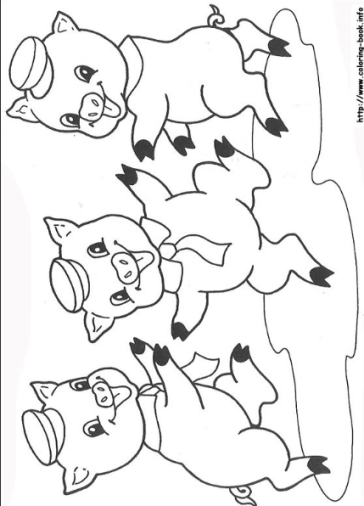 1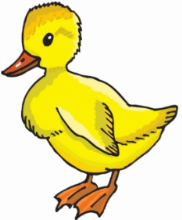 2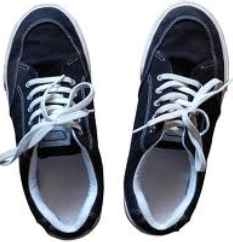 3